Appreciation Letter For Financial Support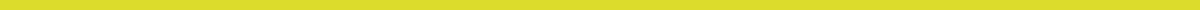 Michael Johnson
789 Pine Street
Riverton, NY 10010
michael.johnson@email.com
June 18, 2024Jane Williams
President
Philanthropy Partners Foundation
456 Charity Lane
Riverton, NY 10011Dear Ms. Williams,I am writing to express my heartfelt gratitude for the generous financial support provided by the Philanthropy Partners Foundation to our organization, Apex Solutions. Your commitment to supporting our mission has had a profound impact, enabling us to continue our efforts in [briefly describe the area or project supported].Your substantial contribution has made it possible for us to [specifically describe what the financial support has enabled, such as expanding our programs, reaching more beneficiaries, purchasing essential equipment, etc.]. For instance, your donation directly funded [specific example], which has significantly improved our capacity to [specific outcome or benefit].We deeply appreciate your trust and confidence in our work. Your generosity not only provides us with the necessary resources but also inspires our team and community to strive for excellence in our endeavors. Your support has truly made a difference, and we are immensely grateful for your partnership.Once again, thank you for your invaluable support. We look forward to sharing updates on our progress and continuing our collaboration with the Philanthropy Partners Foundation.Sincerely,[Michael Johnson]
Michael Johnson
CEO, Apex Solutions